入学申请表格APPLICATION FORM硕士学位课程MASTER’S DEGREE PRGRAM申请人(中文/英文) 姓 名Applicant’s Name (Chinese/English)申请编号Application No.注：此表格中所填写的学生资料仅作为课程申请使用并将予以保密。Note: Students’ particulars are solely for the purposes of completing course submission and will be kept strictly confidential.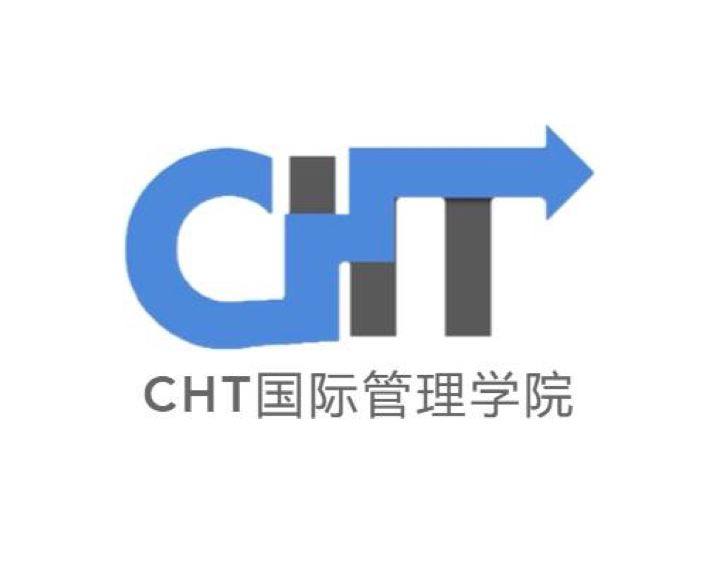 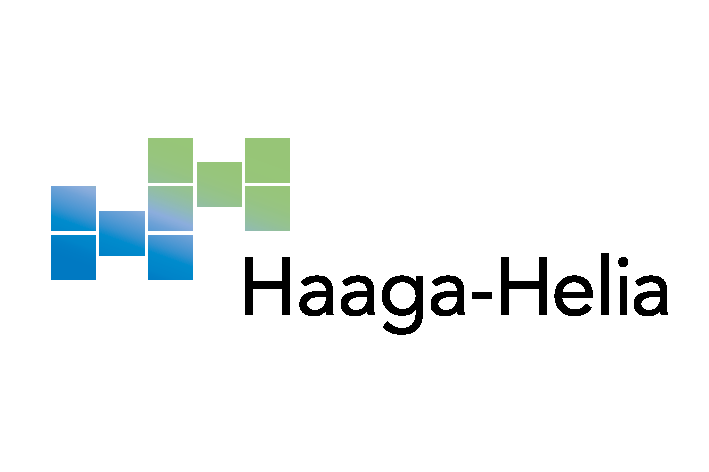 No.13 Meillin North Road, Mei Zhu Hotel,HangzhouTel: +86 17280193981 E-mail: hospitality@chtschool.com                          浙江省杭州市梅家坞3号Note 注意事项Please read our brochure before filling in this form. Applications must be based on true facts. We reserve the right to disqualify the applicant on failure to do so. If you need to check on your application status, please quote your Application No. (Your Application No. will be stated in the Letter of Acceptance)在填写申请表之前，请先阅读本院的招生简章，任何不按要求如实填写资料的申请者，学院将不接受其申    请。如果您想了解您的申请情况，请提供您的申请编号以便查询(申请编号在您的录取通知书上已标明)。* Declaration: I understand and agree to the standard student contract conditions for the application for a student pass and hereby declare that all information supplied is true without any deliberate omission. I have read the brochure and standard student contract and have understood the course structure, course requisites/pre-requisites, application procedure and fee payment details. If my application is approved, I will complete the said course of the school, and will comply with the rules and regulations of the school, the standard student contract.本人在此郑重声明：我已阅读本院招生简章和标准合约。我对课程结构和要求、申请程序、收费细节等相关信息已经了解。我理解并同意标准合约中的所有条款。我对以下所填写的有关资料和所提供文件的真实性负责。如果申请得到批准，我在学习期间将遵守学院的有关规定以及标准合约条款。Signature of Applicant 学生签名 	Date 日期   	一、 Course Selection 课程选择二、 Personal Particulars 个人资料Degree Courses  学位课程—   Haaga-Helia University of Applied Science 哈格哈里亚应用科学大学Degree Programme in Tourism and Hospitality Business, Master of Hospitality Management旅游与酒店管理学位课程，酒店管理硕士Degree Programme in Leading Business Transformation, Master of Business Administration商务转型学位课程，工商管理硕士Degree Programme in Business Technologies, Master of Business Administration商务技术学位课程，工商管理硕士Degree Programme in Strategising in Organisations, Master of Business Administration组织战略管理学位课程，工商管理硕士Application Fee 考务费Application Fee 考务费银行汇款：账户：中芬（杭州）酒店管理有限公司账号：33220188000069241开户银行：江苏银行杭州拱墅小微企业专营支行附加信息及用途：CHT芬兰硕士学位课程-姓名支付宝账号：17280193981附加信息及用途：CHT芬兰硕士学位课程-姓名YesNo(Please fill in both English and Chinese中英文填写)三、Academic Qualifications学历资格Copy of certificates should be attached 请附上学历复印件List in reverse chronological order 由最近学历列写四、English Proficiency and Other Overseas and Professional Exams 英语及其他海外及专业考试五、Full-time and relevant Part-time Working Experience 全职及有关的兼职工作经验六、Supplementary Information 附加资料 English CV 英文简历Letter of self-recommendation 英文自荐信Bachelor’s degree certificate 学士学位证书Certificate of employment 工作证明申请人如欲提供其它资料作甄选用途, 请于下列空格填写。